1990s:						VS. 											Now:Then: Madonna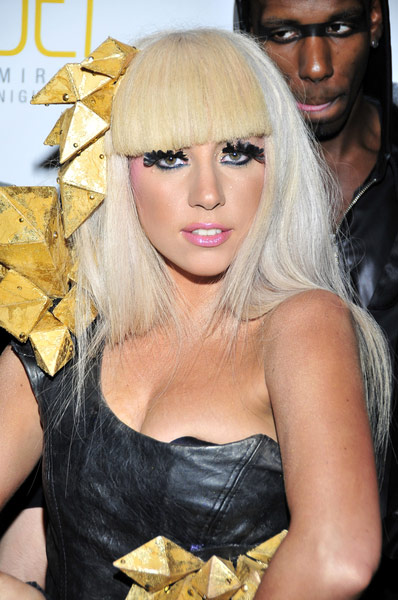 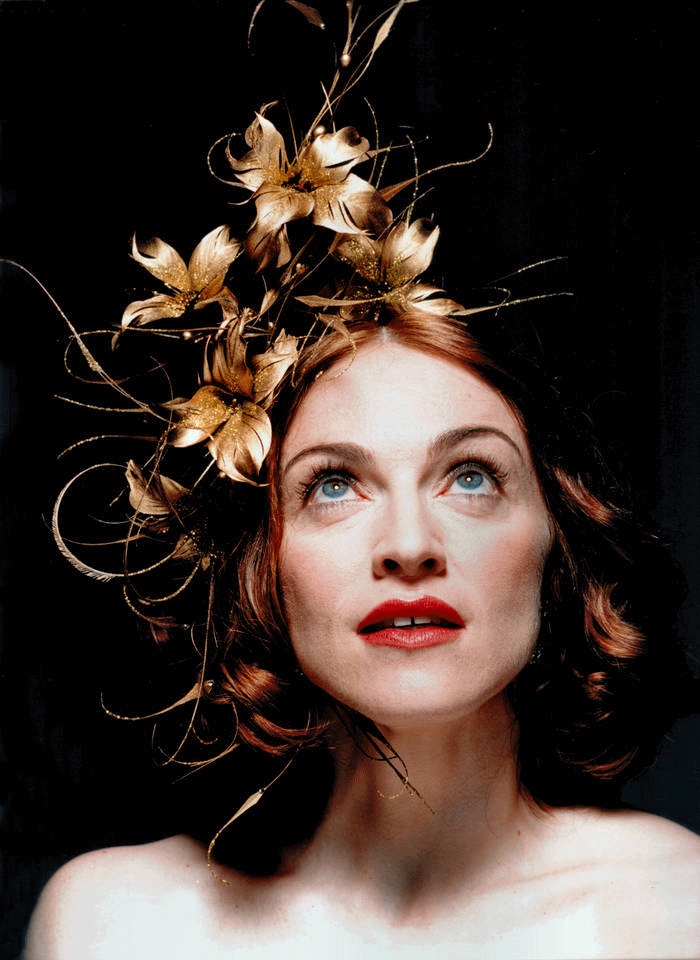 Now: Lady GagaThen: Aaron Carter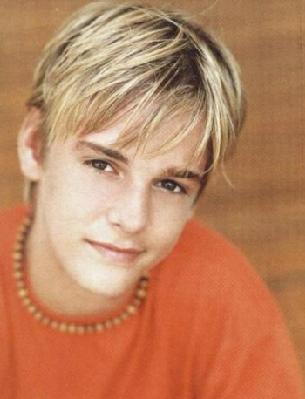 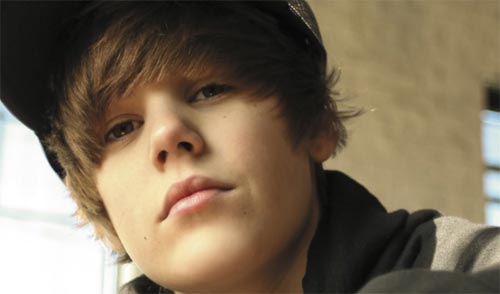 Now: Justin BieberThen: Nintendo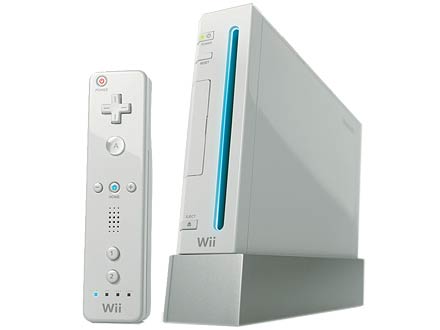 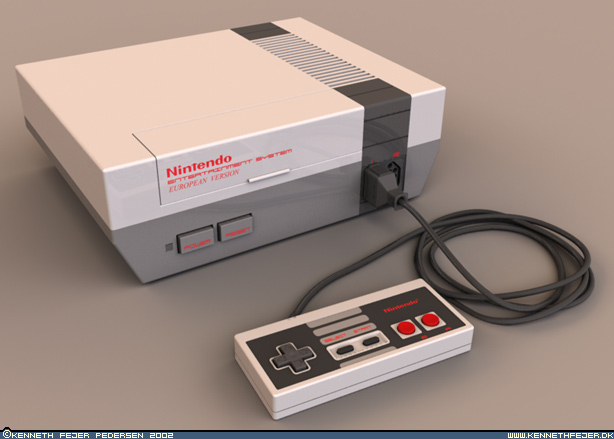 Now: Wii Then: PC on a desktop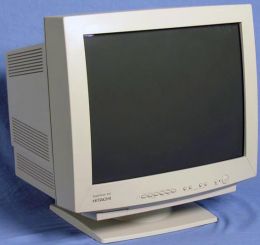 Now: Mac on a Laptop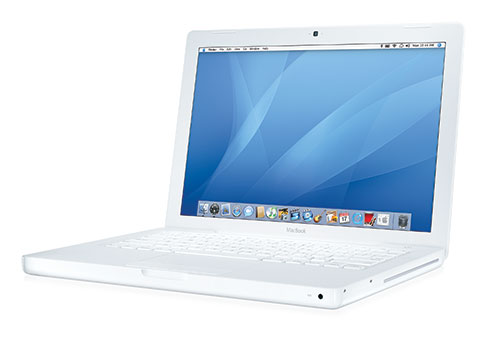 Then: Flares 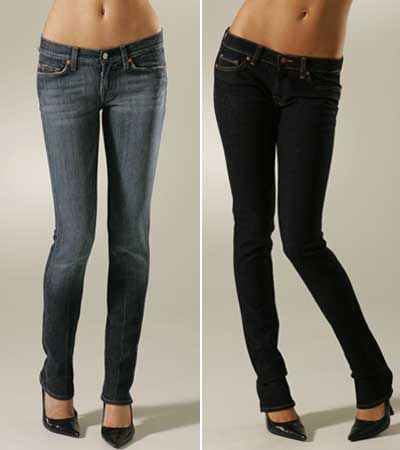 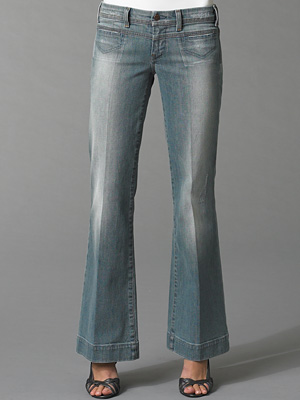 Now: Skinny JeansThen: CD Players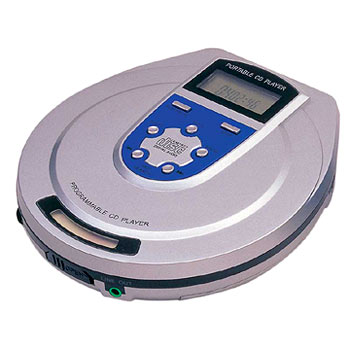 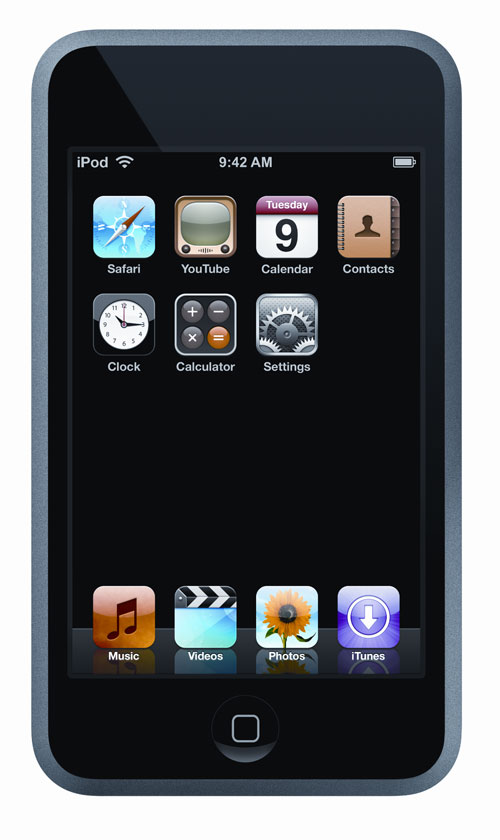 Now: IPODSThen: Puff Daddy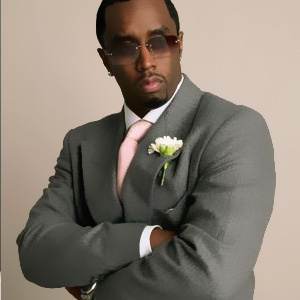 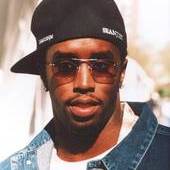 Now: DiddyThen: Vanilla Ice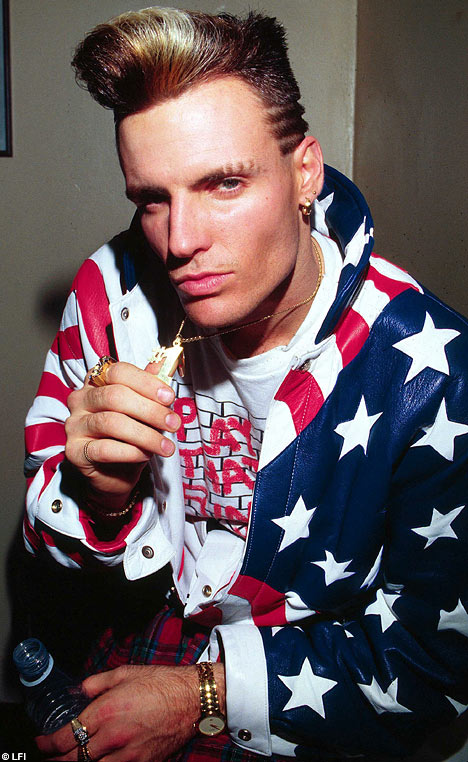 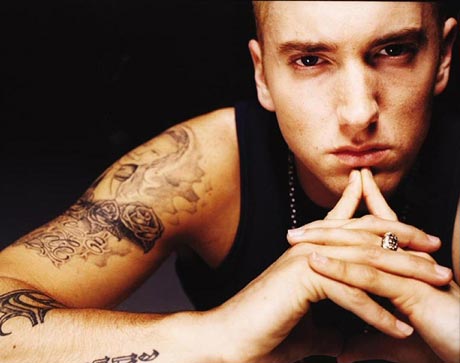 Now: Eminem Then: Titanic 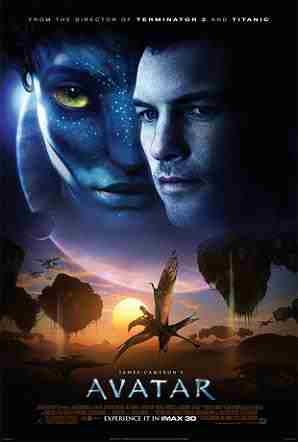 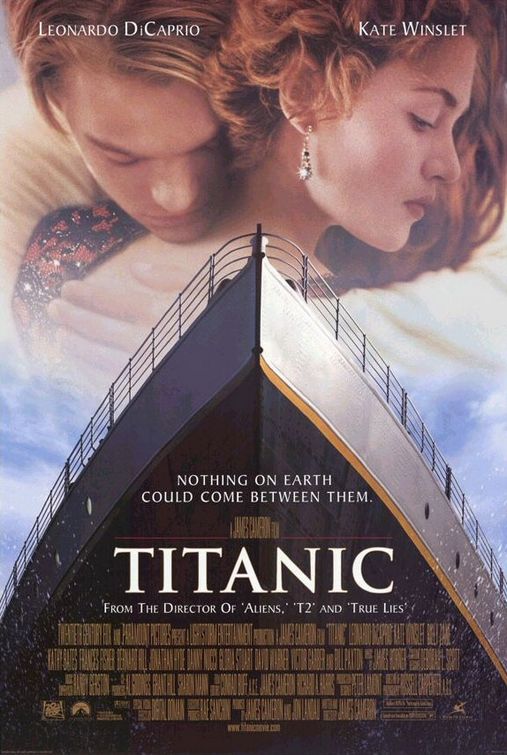 Now: AvatarSubmitted By:Erika Brookhart